[Votre logo][Nom de votre entreprise]Ordre du jour de la réunion Du [jour de la semaine] le [date] à [00h00] au [local]Ouverture de la séanceLe président joue le rôle d’animateur et le secrétaire de réunion prend les notes sur le procès-verbal. Consulte l’outils procès-verbal pour t’aider.)Lecture et adoption de l’ordre du jour (le président lie l’ordre du jour et demande aux autres membres s’ils ont d’accord avec la proposition et s’ils ont des points à ajouter)Lecture et adoption du procès-verbal de la dernière réunion (Le président demande aux membres s’ils ont des modifications à apporter au procès-verbal de la dernière réunion.)[Suivi sur la dernière réunion (s’il y a lieu)] (S’il y avait des éléments à vérifier à la dernière réunion, le président demande aux personnes qui étaient responsables de ces vérifications d’expliquer où en est la situation. Ex. : Le directeur marketing devait s’informer sur le prix des affiches…)4.1. […]4.2. […][Points de décision] (Le président présente les points un par un et donner la parole aux personnes concernées)5.1. […]5.2. […][Points d’information] (Le président présente les points un par un et donner la parole aux personnes concernées)6.1. […]6.2. […]Varia (C’est ici qu’on ajouter les points mentionnés en 3 à moins qu’il s’agisse de points décisionnels.)Prochaine réunion [Date, heure et endroit] (Le président mentionne la date, l’heure et l’endroit de la prochaine réunion et s’assure que tout le monde y sera.)Clôture de la séance (Le président valide avec les autres membres qu’il n’y a pas de questions et propose de terminer la réunion.)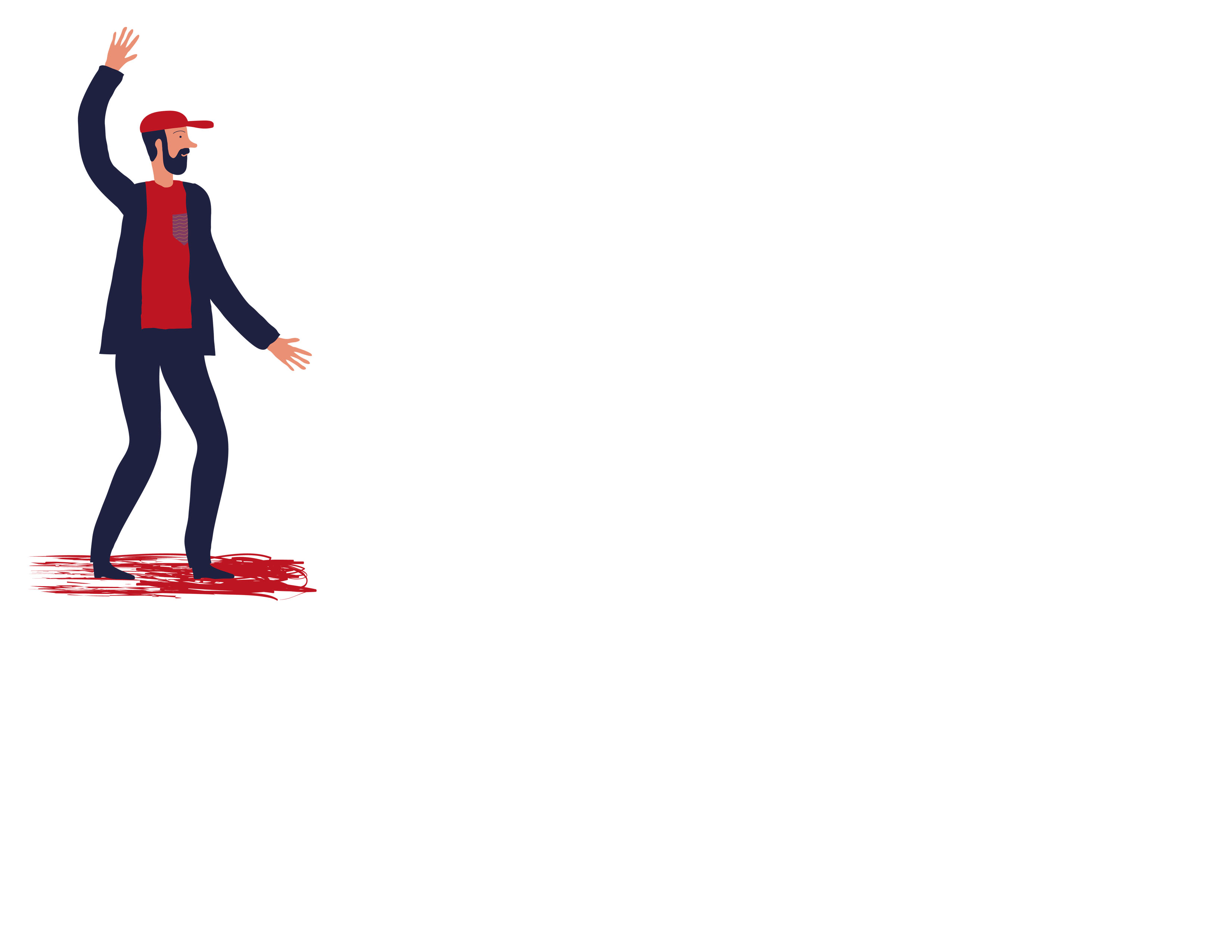 